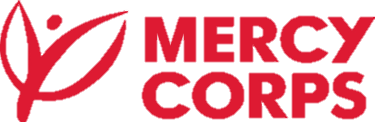 TENDER NOTICEMercy Corps AfghanistanSubject:  Procurement and supply tools of Motorcycle repairing, Electrical Water Pump, Generator, Building wiring, Plumbing, Car repairing, Metalwork and Carpentry.Delivery location:  Kandahar City of Kandahar Province.Mercy Corps (MC) is present in Afghanistan with a large portfolio of programs addressing the promotion of sustainable licit livelihoods, agriculture development, youth vocational and natural resource management. It has been increasingly necessary to have a centralized system to help monitor and evaluate the impact of MC’s overall programmatic activities in the country. It is essential that there is thorough documentation of results and constraints and successes that can be replicated and taken to scale are highlighted. Future program design and implementation should be driven by lessons learned from program results and impact.Mercy Corps Afghanistan plans to purchase tools of Motorcycle repairing, Electrical Water Pump, Generator, Building wiring, Plumbing, Car repairing, Metalwork and Carpentry.The interest companies/firms are encouraged to obtain/collect The Tender Package/offer from 29- Apr- 2019 from Mercy Corps Afghanistan Kabul Office, House # 1010 Street # 5th Qala-e- Fatullah or from House # 308, Road # 17, Street # T, Aino Meena Phase # 3 Kandahar province Afghanistan. Subsequently the companies are requested to fill the tender package documents accordingly and submit them in hard copy (sealed) signed & Stamped to Mercy Corps Afghanistan Kabul Office, House # 1010, Street # 5th, Qala-e- Fatullah by 16- May-2019 no later than 13:30pm. The firms can make electronic submission to tenders@mercycorps.org. For more information, please contact below numbers:Phone: 0 793 506 503 or 0793 506 502